Ostrów Wielkopolski, 25.11.2021 r.ZAPYTANIE OFERTOWEZakup i dostawa: długopisów RITTER Crest  Recycled z indywidualnym znakowaniemZAMAWIAJĄCY / DANE DO FAKTURY / ADRES WYSYŁKI:Powiat Ostrowski, Al. Powstańców Wielkopolskich 16, 63-400 Ostrów Wielkopolski 
NIP: 622-239-11-68WARUNKI PŁATNOŚCI: przelew na podstawie faktury płatnej w terminie 14 dni, faktura tradycyjna dostarczona wraz z towarem lub elektroniczna (nie skan) wysłana mailowo na adres: promocja@powiat-ostrowski.pl w dniu wysyłki towaru.TERMIN PRZESYŁANIA OFERT:  29.11.2021r. godz. 12:00. TERMIN REALIZACJI ZAMÓWIENIA: do 14 dni od akceptacji projektu graficznegoTRANSPORT: wliczony w cenęKRYTERIUM WYBORU: Najkorzystniejsza oferta.Opis produktu:________________________________Materiał: jasny plastik z recyklingu ( z przetworzonych półproduktów),Włącznik: z kolorowego plastiku w kolorach- żółtym, pomarańczowym  lub niebieskim, granatowym ( może być mix),Mechanizm: automatyczny,Wkład: niebieski JOGGER SOFT  1400 m,Znakowanie: na dwóch elementach: zatyczce full color- grafika na całej powierzchni zatyczki –(zdjęcie poglądowe) i logo  w jednym kolorze-  na części płaskiej.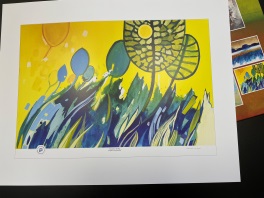 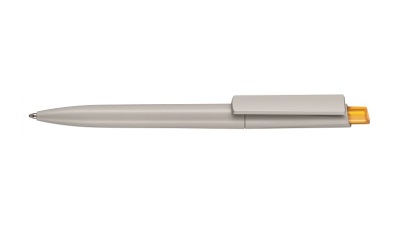 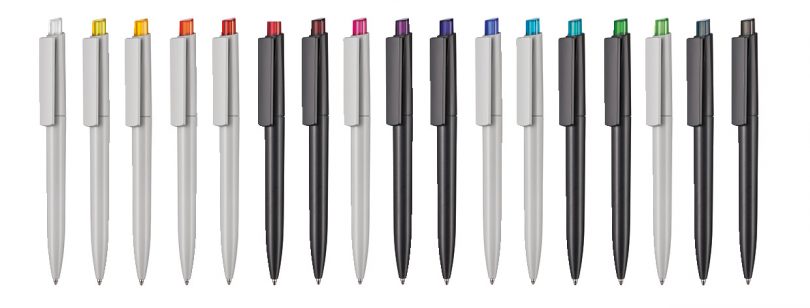 Ilość sztuk:Projekt przed realizacją powinien uzyskać akceptację Zamawiającego.Zuzanna JerzykBiuro Promocji i Relacji Społecznych Starostwo Powiatowe w Ostrowie Wielkopolskimzj@powiat-ostrowski.pl  tel. 62 73 78 4761000 szt. 1500 szt. 2000 szt.